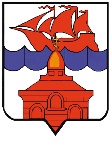 РОССИЙСКАЯ ФЕДЕРАЦИЯКРАСНОЯРСКИЙ КРАЙТАЙМЫРСКИЙ ДОЛГАНО-НЕНЕЦКИЙ МУНИЦИПАЛЬНЫЙ РАЙОНАДМИНИСТРАЦИЯ СЕЛЬСКОГО ПОСЕЛЕНИЯ ХАТАНГАПОСТАНОВЛЕНИЕ05.02.2024 г.                                                                                              № 017 - ПО внесении изменений в постановление Администрации сельского поселения Хатанга от 12.07.2010 г. № 086-П «Об утверждении Положения об обеспечении первичных мер пожарной безопасности в границах поселения»В целях приведения в соответствие с действующим законодательством Российской Федерации,ПОСТАНОВЛЯЮ:Внести в постановление Администрации сельского поселения Хатанга от 12.07.2010 г. № 086-П «Об утверждении Положения об обеспечении первичных мер пожарной безопасности в границах поселения» следующие изменения:1.1. Подпункт 1.1. приложения к постановлению изложить в следующей редакции:«Положение об обеспечении первичных мер пожарной безопасности          в границах сельского поселения Хатанга (далее - Положение) разработано в соответствии с Федеральным законом от 06.10.2003 № 131-ФЗ «Об общих принципах организации местного самоуправления в Российской Федерации», Федеральным законом от 21.12.1994 № 69-ФЗ «О пожарной безопасности», Федеральным законом от 22.07.2008 № 123-ФЗ «Технический регламент  о требованиях пожарной безопасности», Федеральным законом от 06.05.2011 № 100-ФЗ «О добровольной пожарной охране», Постановлением Правительства Российской Федерации от 16.09.2020 г. № 1479 «Об утверждении правил противопожарного режима в Российской Федерации» и Законом Красноярского края от 24.12.2004 № 13-2821 «О пожарной безопасности в Красноярском крае».Контроль за исполнением  настоящего  постановления возложить на Федосееву А.С., заместителя Главы сельского поселения Хатанга по организации работы территориальных отделов.Опубликовать постановление в Информационном бюллетене Хатангского сельского Совета депутатов и администрации сельского поселения Хатанга и на официальном сайте органов местного самоуправления сельского поселения Хатанга www.hatanga24.ruПостановление вступает в силу со дня его официального опубликования.Глава сельского поселения Хатанга                                                   А.С. Доронин 